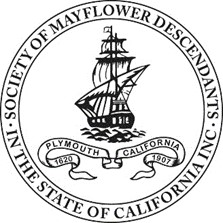 Society of Mayflower Descendants in the State of California, Inc.2024 Scholarship Application Instructions	SCHOLARSHIP AWARDS: There will be three awards: one $5,500 scholarship, one $3,500	Scholarship, one $2,500 scholarship, and one $1,000 scholarship.	DEADLINE FOR SUBMISSION:		All application materials must be received by 11:59 PM on Friday March 1, 2024. 	Plan ahead; there are no exceptions. Consider the U.S. Mail slowdown.	ELIGIBILITY REQUIREMENTS:	A scholarship recipient must be a high school senior during the year he/she applies for the	Scholarship.	Scholarship applicants must show a lineage connection to the California Mayflower Society:As a current member of the California Mayflower Society who has an adult CaliforniaMayflower Society membership number; orAs the child, grandchild, great-grandchild, niece, nephew, grandniece, grandnephew,great-grand-niece or great-grand-nephew of a living current member of the California Mayflower Society who has a California Mayflower Society membership number.	There is No restriction regarding the residence of the California Mayflower Society member	Or the residence of the scholarship applicant.	APPLICATION INSTRUCTIONS:Download and save this file and the Scholarship Application file.Save both of these files before you begin filling out the Scholarship Application. (If youDo not, the information you insert may not save properly.)Name your scholarship Application file as: “your first name-last name-scholarship”For example: “John-Doe-Scholarship”Fill out the Scholarship Application form by typing directly into each line on the form.After double checking that you have provided all the requested information, save the Scholarship Application Form before going on to the next step.Two Essays: Contributions of the Mayflower WomenPart 1:Write a letter from one of your Mayflower ancestors, male or female, to his or her family as if they were in England or Holland. In your letter describe the contributions of the Mayflower Women in the colony.  Reference one or more of the women living in the colony.To prepare for writing you letter, find out what is known about your Mayflower ancestor at http://www.mayflowerhistory.com/mayflower-passenger-list  and read about the womenwho helped settle Plymouth Colony.Write the letter in your own words.If you choose to use any text from external research sources use quotation marks, creditYour source and quote nothing longer than one sentence.	      Part 2:Write a personal essay of no more than 500 words that describes how exploring the Experience of your Mayflower ancestor and studying the “Contribution of the MayflowerWomen” influenced your own personal values and your future plans.Use 14pt Time New Roman type for your letter and essay.After you have completed and proofread your letter and essay, copy and paste the letter and the essay under the headings at the bottom of the Application Form. Keep the letterin 14pt.Times New Roman type.Save and print you Scholarship Application Form, now including your letter to yourMayflower ancestor and your personal essay. You will submit this from both electronicallyAs an email and via the United States Postal Service as part of a mail package.Assemble the other required application materials:Obtain a copy of your high school transcript, including first semester senior year grades,Your GPA and your class rank if that is available.Ask one of your teachers who knows your academic work well to write a letterof recommendation for you. Have them give you their letter in a sealed envelopewhich they have signed across the seal. Make sure they know they must get their recommendation to you in time.Ask a person who is not a family member or an educator or otherwise employed at Your school who knows you well to write a character reference letter for you. HaveThem give you their letter in a sealed envelope which they have signed across theSeal. Make sure they know they must get this character reference letter to you in Time for you to submit it and be received by the scholarship chair before March 1, 2024.	SUBMIT YOUR SCHOLARSHIP APPLICATION MATERIALSELECTRONIC SUBMISSIONSend an email to: Bmitchellcsmd43@gmail.comin the subject line of the email, write your name and “California Mayflower Scholarship”as an attachment, send ONLY your completed Scholarship Application Form, includingyour letter to your Mayflower ancestor and your personal essay.U.S. MAIL SUBMISSIONA complete application package includes four items:Your Scholarship Application form including the letter from your Mayflower Ancestor and your personal essay.Your high school transcriptYour signed letter of recommendation in a sealed envelope.Your signed character reference letter in a sealed envelope.Via USPS, mail the complete application package to Scholarship Chairman	Mrs. Billie Mitchell	Scholarship Chairman	California Mayflower Society	26902 Highwood Circle	Laguna Hills, CA 92653DEADLINE:  Application materials must be sent electronically and postmarked by 11:59 PM on Friday March 1, 2024. Late or incomplete applications will not be accepted.CONFIRMATION: Applicants will receive an email confirming receipt of their materials.EVALUATION: Applications will be reviewed by a Scholarship Committee of at Least three California Mayflower Society members drawn from different coloniesIn different parts of the state.	EVALLUATION FRITERIA (100-Points maximum)Mayflower Ancestor Letter 		25Personal Essay 				25High School Transcript 			15High School Activities and Awards 	10Community Service and Employment 	6Academic Letter of Recommendations	7Character Reference Letter 		7Application form-completeness 		5Totals	          100	ANNOUNCEMENT OF SCHOLARSHIP WINNERS     By early April 2024 scholarship recipients	Will be notified by phone with a confirming letter; all other applicants will receive a letter.	Scholarship winners will be announced publicly at the June 2022 meeting of the California	Mayflower Society Board of Assistants and in the summer issue of the California	Mayflower Quarterly.	DISBURSEMENT OF SCHOLARSHLIP WINNINGS     Founds will be disbursed before the beginning	of the first semester of college enrollment. Scholarship recipients will receive instructions about	how to obtain their scholarship winnings in the letter confirming their award.	OPTIONAL GAP YEAR    Scholarship recipients may request to take a gap year between high 	school graduation and college whereby the award payment could be deferred.  The winner	would need to present a persuasive reason for delaying entrance to college. The request	would be submitted in writing to the Scholarship Chair for committee review. And the request	would need to be submitted by July 1 of the year of the winnings and it must include proof of college acceptance for the Fall term.QUESTIONS: If you have questions, email the Scholarship Chairman at Bmitchellcsmd43@gmail.com.